РОССИЙСКАЯ ФЕДЕРАЦИЯТЮМЕНСКАЯ ОБЛАСТЬЗАКОН ТЮМЕНСКОЙ ОБЛАСТИО ПОДДЕРЖКЕ СОЦИАЛЬНО ОРИЕНТИРОВАННЫХ НЕКОММЕРЧЕСКИХОРГАНИЗАЦИЙ В ТЮМЕНСКОЙ ОБЛАСТИПринят областной Думой 11 февраля 2016 годаНастоящий Закон регулирует отношения в сфере поддержки социально ориентированных некоммерческих организаций в Тюменской области.Статья 1. Основные понятия, используемые в настоящем ЗаконеОсновные понятия, используемые в настоящем Законе, применяются в значениях, определенных законодательством Российской Федерации.Статья 2. Полномочия органов государственной власти Тюменской области1. Тюменская областная Дума осуществляет следующие полномочия в сфере поддержки социально ориентированных некоммерческих организаций в Тюменской области:1) принятие законов и иных нормативных правовых актов Тюменской области;2) осуществление контроля за соблюдением и исполнением законов Тюменской области;3) иные полномочия, закрепленные законодательством Российской Федерации за законодательными органами субъектов Российской Федерации.(в ред. Закона Тюменской области от 26.10.2022 N 63)2. Исполнительные органы государственной власти Тюменской области осуществляют следующие полномочия в сфере поддержки социально ориентированных некоммерческих организаций в Тюменской области:1) участие в осуществлении государственной политики в области поддержки социально ориентированных некоммерческих организаций;2) разработка и реализация программ поддержки социально ориентированных некоммерческих организаций;3) финансирование научно-исследовательских и опытно-конструкторских работ по проблемам деятельности и развития социально ориентированных некоммерческих организаций за счет бюджетных ассигнований бюджета Тюменской области на поддержку социально ориентированных некоммерческих организаций;4) содействие развитию межрегионального сотрудничества социально ориентированных некоммерческих организаций;5) пропаганда и популяризация деятельности социально ориентированных некоммерческих организаций;6) анализ финансовых, экономических, социальных и иных показателей деятельности социально ориентированных некоммерческих организаций, оценка эффективности мер, направленных на развитие социально ориентированных некоммерческих организаций в Тюменской области, прогноз их дальнейшего развития;7) методическое обеспечение органов местного самоуправления и оказание им содействия в разработке и реализации мер по поддержке социально ориентированных некоммерческих организаций на территориях муниципальных образований;8) иные полномочия, отнесенные к ведению субъектов Российской Федерации и органов государственной власти субъектов Российской Федерации, установленные нормативными правовыми актами Российской Федерации, Уставом Тюменской области, настоящим Законом и иными нормативными правовыми актами Тюменской области.3. Полномочия, предусмотренные частью 2 настоящей статьи, осуществляются Губернатором Тюменской области, Правительством Тюменской области, органами исполнительной власти Тюменской области в пределах их компетенции.Статья 3. Виды деятельности некоммерческих организаций для признания их социально ориентированными1. Виды деятельности некоммерческих организаций, осуществляемые ими в соответствии с учредительными документами, для признания некоммерческих организаций социально ориентированными устанавливаются в соответствии с Федеральным законом от 12 января 1996 года N 7-ФЗ "О некоммерческих организациях" (далее - Федеральный закон "О некоммерческих организациях").2. Наряду с установленными Федеральным законом "О некоммерческих организациях" видами деятельности социально ориентированными признаются некоммерческие организации, осуществляющие в соответствии с учредительными документами деятельность в сфере защиты семьи, детства, материнства и отцовства, укрепления традиционных семейных отношений и ценностей, профилактики и преодоления социального сиротства, развития семейных форм устройства детей, трудоустройства и подбора персонала.(в ред. Закона Тюменской области от 26.04.2018 N 39)Статья 4. Государственная поддержка социально ориентированных некоммерческих организаций1. Государственная поддержка социально ориентированных некоммерческих организаций осуществляется в соответствии с действующим законодательством, в формах, установленных Федеральным законом "О некоммерческих организациях".2. Уполномоченные исполнительные органы государственной власти Тюменской области вправе утверждать перечни государственного имущества Тюменской области, свободного от прав третьих лиц (за исключением имущественных прав некоммерческих организаций), для использования в целях предоставления его во владение и (или) в пользование на долгосрочной основе (в том числе по льготным ставкам арендной платы) социально ориентированным некоммерческим организациям.3. Перечни государственного имущества Тюменской области, свободного от прав третьих лиц (за исключением имущественных прав некоммерческих организаций), указанные в части 2 настоящей статьи, подлежат обязательному опубликованию в средствах массовой информации, а также размещению в информационно-телекоммуникационной сети Интернет на официальном портале органов государственной власти Тюменской области.4. Порядок формирования, ведения, обязательного опубликования перечней, предусмотренных частью 2 настоящей статьи, а также порядок и условия предоставления во владение и (или) в пользование включенного в них государственного имущества Тюменской области устанавливаются Правительством Тюменской области.5. В соответствии с Федеральным законом "О некоммерческих организациях" некоммерческие организации - исполнители общественно полезных услуг имеют право на приоритетное получение мер поддержки в порядке, установленном федеральными законами, иными нормативными правовыми актами Российской Федерации, а также нормативными правовыми актами Правительства Тюменской области и муниципальными правовыми актами.(часть 5 введена Законом Тюменской области от 19.09.2016 N 63)Статья 5. Реестры социально ориентированных некоммерческих организаций - получателей поддержки1. В соответствии с Федеральным законом "О некоммерческих организациях" исполнительные органы государственной власти Тюменской области, оказывающие поддержку социально ориентированным некоммерческим организациям, формируют и ведут государственный реестр социально ориентированных некоммерческих организаций - получателей государственной поддержки.2. Информация, содержащаяся в реестрах социально ориентированных некоммерческих организаций - получателей поддержки, является открытой для всеобщего ознакомления и предоставляется в соответствии с Федеральным законом от 9 февраля 2009 года N 8-ФЗ "Об обеспечении доступа к информации о деятельности государственных органов и органов местного самоуправления".Статья 6. Оказание финансовой поддержки социально ориентированным некоммерческим организациям в Тюменской областиОказание финансовой поддержки социально ориентированным некоммерческим организациям в Тюменской области осуществляется в пределах средств, предусмотренных законом об областном бюджете на очередной финансовый год и плановый период, и иных источников в соответствии с законодательством Российской Федерации.Статья 7. Вступление Закона в силуНастоящий Закон вступает в силу со дня его официального опубликования.Губернатор Тюменской областиВ.В.ЯКУШЕВг. Тюмень18 февраля 2016 годаN 2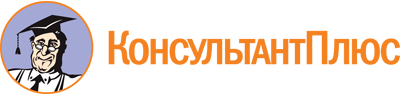 Закон Тюменской области от 18.02.2016 N 2
(ред. от 26.10.2022)
"О поддержке социально ориентированных некоммерческих организаций в Тюменской области"
(принят Тюменской областной Думой 11.02.2016)Документ предоставлен КонсультантПлюс

www.consultant.ru

Дата сохранения: 26.11.2022
 18 февраля 2016 годаN 2Список изменяющих документов(в ред. Законов Тюменской области от 19.09.2016 N 63,от 26.04.2018 N 39, от 26.10.2022 N 63)